EMERGENCY DIRECT IMPACTLOVE CAMPAIGN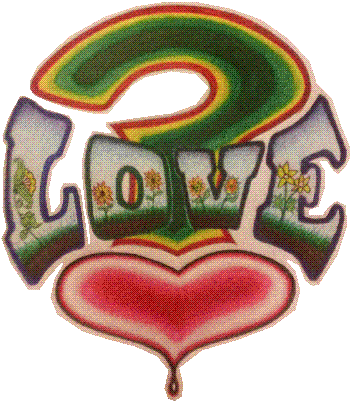 The accumulated genius of Ron (Doc Roc) Cochran 2016                          EMERGENCY DIRECT IMPACTLOVE CAMPIAGN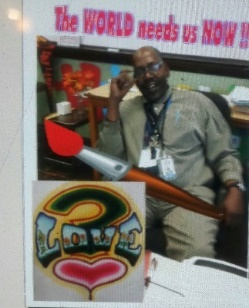 By: Mr. Ronald E. Cochran & Associates    This Emergency Direct IMPACT Love Campaign, is just what it says, this is an Emergency Love campaign, design to instantly encourage humanity to increase it acts of love upon individuals an (humanity) itself. The world needs this campaign now. I have always questioned the word love its true meaning and its maximum use since I was a young child and all throughout my life. I have finally, throughout 50+ years of research and creative dialog with many intellectual close friend, educators, business people etc.  Have combined all my years and efforts into this collective of artistic expression, nothing short of the combined genius of Ron (DOCROC) Cochran. This research is very important to humanity, based on the facts, how technology has become a great tool to connect the world, but it has proven also to be a dangerous tool in the form of emotional disconnect. So this Love Campaign can be the ultimate tool create for discussion, action and promotion of these important matters, being the true acts and expression of love.   This will be done through many mediums of expression, advertising, educational, research and documentation along with video production and last but not least basketball as an artistic expression itself. Over the last 8 years I and my collages have studied this matter pretty thoroughly and came up with many creative and basic processes by which this Campaign can thrive one by one. This can be done through the medium of advertising and promotional activities throughout chosen communities multiple goals can be achieved throughout this process. I will explain each one and then combine them together for the ultimate IMPACT. Killing and hatred:As the world continue to report on individuals and mass murders worldwide. Creating more disturbing video games and music, recording and predicting the effects in the name of news. Individuals, families, communities, cities, states and nations are being destroyed daily in the process. This EMERGENCY DIRECT IMPACT LOVE CAMPAIGN could be the very tool need to encourage individuals and humanity itself to begin to create conscious acts of love upon one another, be it large or small. To encourage a person to inflect a 5 minute act of love on someone, record it, speak about how it made them feel and post it on youtube for the world to enjoy and even encouraging someone else to do the same    	Media / Advertising:Banners: for churches, community centers state and local government, business and family and individuals seeking to share a personal massage with the world, about the true art of Love. When one of these organizations sponsors a banner with the Love Campaign Logo and a sentence or quote of their choice then creating and demonstrating individual acts of love, promoting it through advertising and recording there action of love and posting it on the World Wide Web, by doing so they share and encouraging someone else to do the same, be it large or small what counts is the conscious and consistent act of love that is being performed. This can be sharing love at it’s basic or most complicated forms, but simplicity is key.Vehicles: The same concept, just being done on automobiles.3-D Printing: The Love Campaign logo to be produced with modem 3-D printing technology and sold in stores as a plastic 3-D size model.Murals: Painted in different areas around town and also mobile murals to put in chosen areas for a period of time and then moved again.Furniture: Chairs, shelves, tables etc., to promote more love in various ways in lobbies, office, meeting rooms etc.  T shirts: Standard Love Campaign logo with or without quotes also company name or organization produced in group orders with their personal logo and quote promoting love.Digital Imagery: Large printed posters of all types of acts of love displayed in various communities with deferent massages promoting acts of love for humanity.COMMUNITY AND WORLD STAGE   This Love Campaign will start off in one or two communities, but it can quickly become vireo. As we all have seen on the World Wide Web. This wouldn’t be the typical idea where one wants to control the rights to it, we don’t want to control it we want it to spread an others to take it and create their version of this Direct Impact Love Campaign. To encourage all artist, art students, professionals and other educational disciplines like music, science, math and history etc., to promote their thoughts, feelings and expressions of love, to question an spread around the entire world.  We only ask that this logo be connected. The Important of this logo: Is the fact that the word love is promoted and also with the question mark. Those two combine will spark, bring forth heavier thought about love.  Then turned into promotional and conscious direct acts of love.  At this time in life we should all be in question about love and striving to grasp a better understanding, seeking love in the greatest detail known to man, searching for better was to express this all powerful emotion. All of humanity should feel some level of responsibility as it relates to thoughts of love, and how do we produce more acts of love throughout the human race.	Recording, Documentation and VideoTo have a staff or organization that records and documentation an activities to be persevered and achieved, so that it is very clear on how it started and how it has improved for future generations. (With technology any individual can record their own acts and post them on the World Wide Web). We must record and collect all willing seniors around the world from various cultures, tribes etc. sharing their thoughts, feeling and experiences on this subject. YouTube, Multiple Blogs, etc.  A long running documentary on the entire movement from start to finish. Community meetings of all types of organization and families and individuals to discuss actions of even more love.SMILE THERAPY:  Smile therapy will be a detailed active study and documentary on the complete effects of a simple smile. We will gather detailed work conduct experiments and do in-depth study and research on the true art of smiling and its many health benefits. Along with artistic expressions using the same advertising mediums as the Love Campaign.  The Goal:    Will be complete when we have documented a targeted populations as being able to fully understand and use this smile therapy in their own lives and then be able to teach it to others. This will come with a certification award and a T shirt that reads “I’m a certified Smile Therapy Tech” with Love Campaign logo on it.FORCED HAPPINESS   Together small groups of people research and document an video tape the entire process as we began studying a more profound view of happiness and various new ways of going about achieving it. Began to look at happiness as art form that must be consciously practiced. To be able to force happiness upon the self is a major goal in this life. Understanding its basic ingredients understanding, feelings, actions and the ultimate power in of sharing it.  And as we share this process with other we feel better about ourselves and in turn become teachers in the art of happiness. Most of the time in this life we live today it can take days and weeks for a true enjoyable moment of happiness to come our way, with this research and study people can and will through the art of forced happiness began to force happiness upon themselves at will, over a period of time having a little more control over their own happiness. This will lead to a more profound investigation in the art and practice of ‘HOPE’!The DREAM TEAM   America loves basketball without a doubt, and this will be a great tool to promote and represent the Love Campaign.  After 40+ years of research in the art of basketball and a artist over the last 35+ years, educator over the last 15+ years, I have qualified myself to have combined all my talents to have created a whole now style of basketball performance a complete style from all forms of shooting, dribbling, passing, post play, rebounding, defense and running. I have taught this style in bits and pieces over the years but never in its complete form, the world is yet to experience it in completeness. This new style of individual basketball has been researched and documented over many years with my skills as player, coach, basketball official, Basketball league and tournament coordinator, artist, educator and business man. It will truly raise a basketball player IQ almost instantly.  At this time in my life I would love to combine the Dream Team with the Love Campaign, because basketball is a great attention getter as it relates to promotions. They both have one thing in common and that is the fact that they can boost love to higher levels as it realties to life and basketball itself, my love for humanity and basketball with a higher level of creativity in both, my love of life and the game of basketball is a very unique style that should be investigated.  This is nothing short of a wakeup call for humanity, out of all these activities combined together being excited in these small but powerful forms one by one, it could truly have the ultimate impact on the world at large. Because all the world is also inspired to participate in this wonderful process of exploration into the in-depth realm of love. Each person is not only inspired to create act of love upon themselves but share them with others, to create ways to force acts of love and happiness upon humanity and to record and document and promote such acts is world changing within itself. At the end of the day if we can just inspire humanity to just presets in asking these fundamental questions as human’s, answers will not be fare away. Thank you very much for reading this document and just by reading this you have participated in an act of love, because for you to even start reading this helping someone had to have crossed your mind. So if you support this Campaign there is no telling who you will touch?                                                                          Once again Thanks Very much                                                                         Mr. Ronald E. Cochran, Creative Director                                                                         www.Cochraninc.org                                                                         roncochran@live.com                                                                         313 657-7227